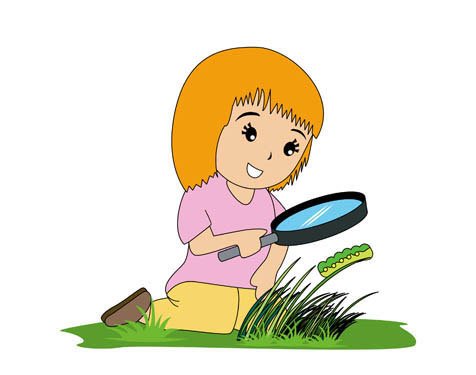 NASLOV: KATERO BARVO IMAJO ŽUŽELKE NAJRAJE?STAROST: PRIMERNO ZA VSE OTROKE IN ODRASLE 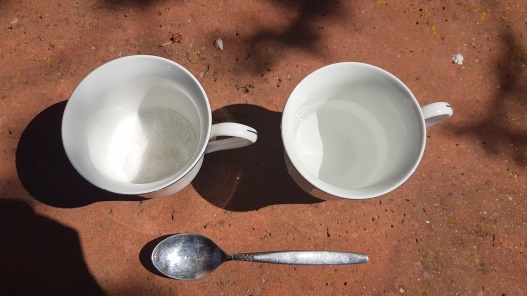 POTREBUJEMO: SLADKOR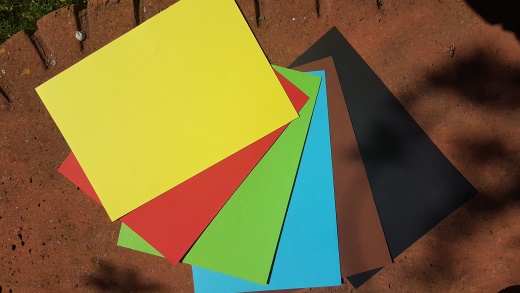 VODO POSODICO ŽLICOBARVNI PAPIRPRIPRAVIMO »SLADICO« ZA ŽUŽELKE. V POSODICI Z ŽLICO ZMEŠAMO SLADKOR IN VODO. 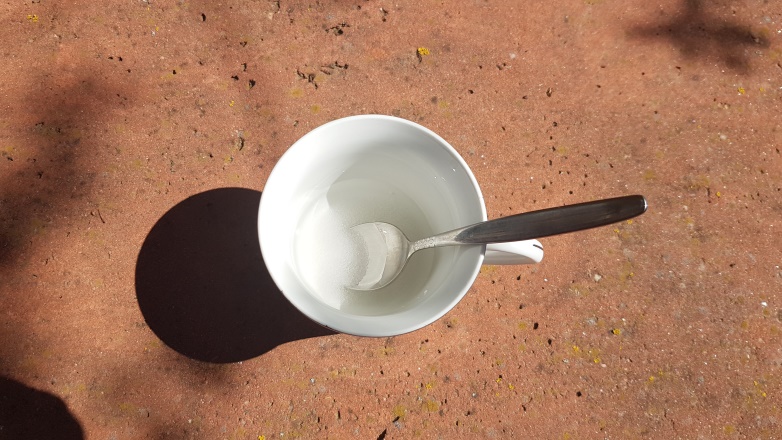 BARVNE LISTE POLOŽIMO NA TRAVNIK. PO POTREBI JIH OBTEŽIMO S KAMNI. 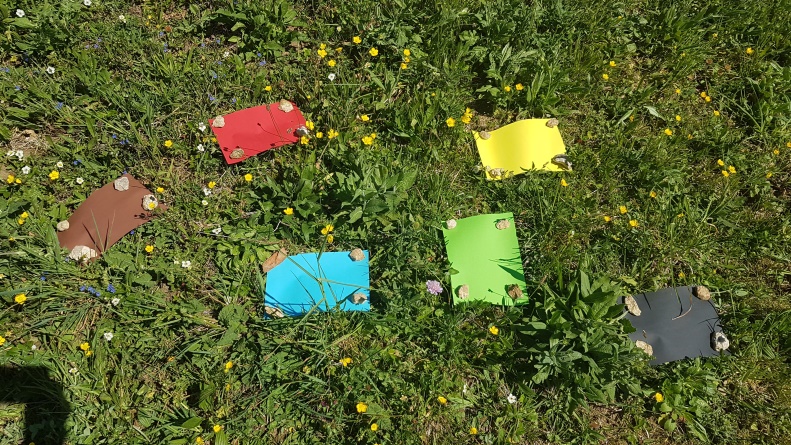 NA VSAK LIST KAPNEMO NEKAJ SLADKORNE VODE.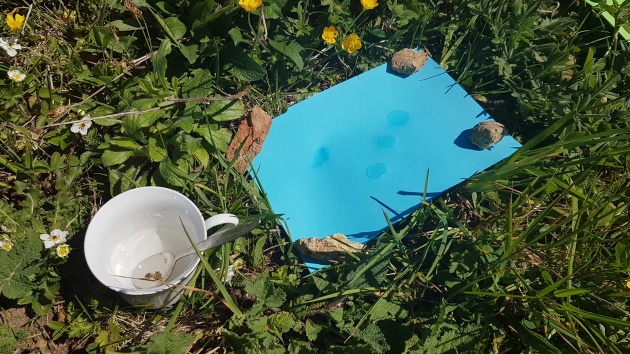 OPAZUJEMO.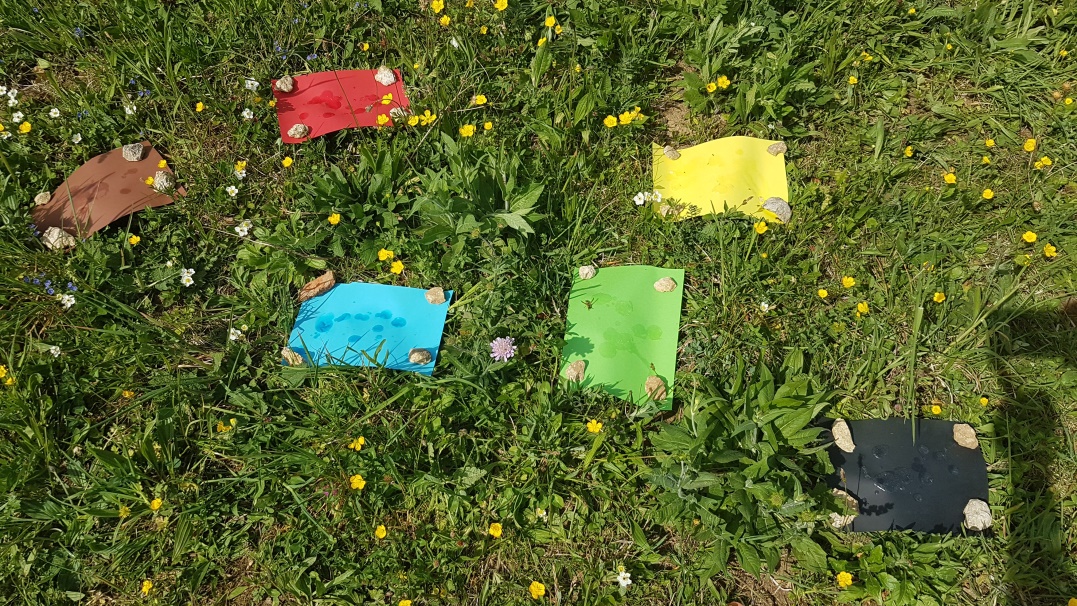 LISTE S HRANO LAHKO PUSTIMO NA TLEH CEL DAN IN PRIDEMO VEČKRAT POGLEDAT.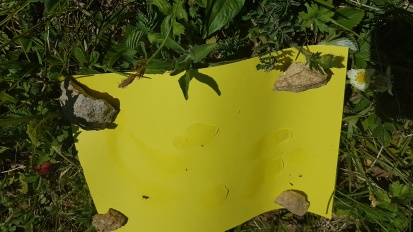 MOJA UGOTOVITEV: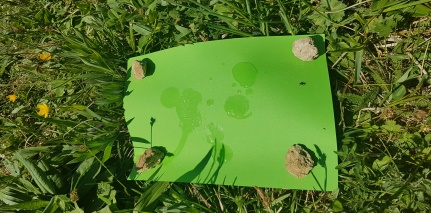 RUMEN LIST JE OBISKALO: 5 MRAVELJ, PIKAPOLONICA, 2 OSI, PAJEK, GOSENICARDEČ LIST SO OBISKALI: OSA, 2 MRAVLJI MODER LIST SO OBISKALI: PAJEK, 3 MRAVLJE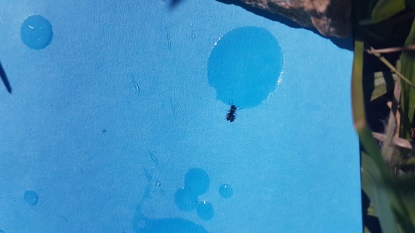 ZELEN LIST SO OBISKALI: 2 MRAVLJI, GOSENICA RJAV LIST STA OBISKALI: 2 MRAVLJI ČRN LIST JE OBISKALA: MRAVLJA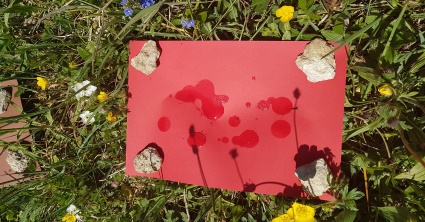 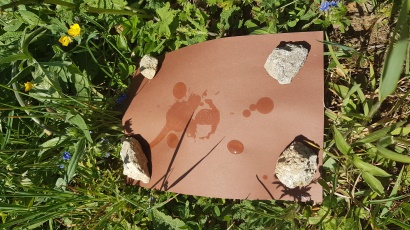 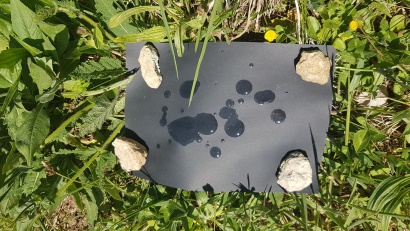 